ОТЧЕТ О ВЫПОЛНЕНИИМУНИЦИПАЛЬНОГО ЗАДАНИЯ № 2 на 2016 год и плановый период 20__и 20__годовот « 30 »  июня  2016г.Наименование  муниципального учреждения Константиновского района (обособленного подразделения) Муниципальное бюджетное    учреждение дополнительного образования Центр внешкольной работыВиды деятельности муниципального учреждения Константиновского района (обособленного подразделения)   1.Дополнительное образование__Вид муниципального учреждения Константиновского района   Организация _дополнительного образования________________________________________________________                                                                                                                                  (указывается вид  муниципального учреждения Константиновского района из базового                                                                                                   (отраслевого)  перечня)Периодичность _______1 раз в квартал___________________________________________________________________________________ (указывается в соответствии с периодичностью предоставления отчета о выполнении муниципального задания, установленной  в муниципальном задании)ЧАСТЬ 1. Сведения об оказываемых муниципальных услугах 2)РАЗДЕЛ 11. Наименование муниципальной услуги ___Реализация  дополнительных  общеразвивающих программ________________________________________________________________2. Категории потребителей муниципальной услуги  __Физические лица__________________________________________________________3. Сведения о фактическом достижении показателей, характеризующих объем и (или) качество муниципальной услуги3.1. Сведения о фактическом достижении  показателей, характеризующих качество муниципальной услуги3.2.  Сведения о фактическом достижении  показателей, характеризующих объем муниципальной услуги \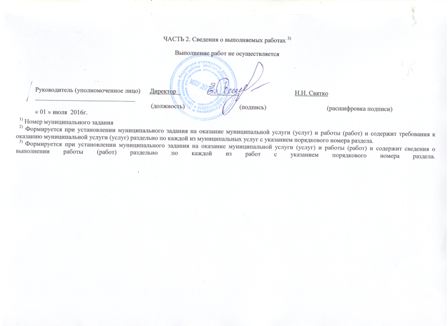 Уникальный номер реестровой записиПоказатель, характеризующий содержание муниципальной услугиПоказатель, характеризующий содержание муниципальной услугиПоказатель, характеризующий содержание муниципальной услугиПоказатель, характеризующий условия (формы) оказания муниципальной услугиПоказатель, характеризующий условия (формы) оказания муниципальной услугиПоказатель качества муниципальной услугиПоказатель качества муниципальной услугиПоказатель качества муниципальной услугиПоказатель качества муниципальной услугиПоказатель качества муниципальной услугиПоказатель качества муниципальной услугиПоказатель качества муниципальной услугиПоказатель качества муниципальной услугиУникальный номер реестровой записиПоказатель, характеризующий содержание муниципальной услугиПоказатель, характеризующий содержание муниципальной услугиПоказатель, характеризующий содержание муниципальной услугиПоказатель, характеризующий условия (формы) оказания муниципальной услугиПоказатель, характеризующий условия (формы) оказания муниципальной услугинаимено-вание показателяединица измерения по ОКЕИединица измерения по ОКЕИутверждено в муниципальном задании на годисполне-но на отчетную датудопусти-мое (возмож-ное) отклоне-ниеотклонение, превышающее допустимое (возможное) значениепричинаотклоненияУникальный номер реестровой записиКатегорияпотребителей Виды образовательных программНаправленность образовательной программыФормы образования и формы реализации образовательных программ_________(наимено-ваниепоказа-теля)наимено-вание показателянаимено-ваниекодутверждено в муниципальном задании на годисполне-но на отчетную датудопусти-мое (возмож-ное) отклоне-ниеотклонение, превышающее допустимое (возможное) значениепричинаотклонения123456789101112131411Г42001000300601008100Не указаноНе указаноСоциально – педагогическаяочная1.Реализация  дополнительных общеразвивающих программ 2.  Сохранность контингента. 3.Количество обоснованных жалоб1.%2.%3.ед1.1002. 90 3. ноль100       90        ноль5       5       50               0               011Г42001000300401000100Не указаноНе указаноХудожественная очная1.Реализация  дополнительных общеразвивающих программ 2.  Сохранность контингента. 3.Количество обоснованных жалоб1.%2.%3.ед1.1002. 90 3. ноль100       90        ноль5       5       50               0               011Г42001000300101003100Не указаноНе указаноТехническаяочная1.Реализация  дополнительных общеразвивающих программ 2.  Сохранность контингента. 3.Количество обоснованных жалоб1.%2.%3.ед1.1002. 90 3. ноль100       90        ноль5       5       50               0               011Г42001000300201002100Не указаноНе указаноЕстественнонаучнаяочная1.Реализация  дополнительных общеразвивающих программ 2.  Сохранность контингента. 3.Количество обоснованных жалоб1.%2.%3.ед1.1002. 90 3. ноль100       90        ноль5       5       50               0               011Г42001000300501009100Не указаноНе указаноТуристско-краеведческаяочная1.Реализация  дополнительных общеразвивающих программ 2.  Сохранность контингента. 3.Количество обоснованных жалоб1.%2.%3.ед1.1002. 90 3. ноль100       90        ноль5       5       50               0               0Уникальный номер реестровой записиПоказатель, характеризующий содержание муниципальной услугиПоказатель, характеризующий содержание муниципальной услугиПоказатель, характеризующий содержание муниципальной услугиПоказатель, характеризующий условия (формы) оказания муниципальной услугиПоказатель, характеризующий условия (формы) оказания муниципальной услугиПоказатель объема муниципальной услугиПоказатель объема муниципальной услугиПоказатель объема муниципальной услугиПоказатель объема муниципальной услугиПоказатель объема муниципальной услугиПоказатель объема муниципальной услугиПоказатель объема муниципальной услугиПоказатель объема муниципальной услугиСредний размер платы(цена, тариф)Уникальный номер реестровой записиПоказатель, характеризующий содержание муниципальной услугиПоказатель, характеризующий содержание муниципальной услугиПоказатель, характеризующий содержание муниципальной услугиПоказатель, характеризующий условия (формы) оказания муниципальной услугиПоказатель, характеризующий условия (формы) оказания муниципальной услугинаимено-вание показа-теляединица измерения по ОКЕИединица измерения по ОКЕИутверж-дено в муниципальном задании на квартал/на годиспол-нено на отчетную датудопус-тимое (возмож-ное) откло-нениеоткло-нение, превыша-ющее допус-тимое (возмож-ное) значениепричина откло-ненияСредний размер платы(цена, тариф)Уникальный номер реестровой записиКатегорияпотребителейВиды образовательных программНаправленность образовательной программыФормы образования и формы реализации образовательных программ_________(наимено-ваниепоказателя)наимено-вание показа-телянаимено-ваниекодутверж-дено в муниципальном задании на квартал/на годиспол-нено на отчетную датудопус-тимое (возмож-ное) откло-нениеоткло-нение, превыша-ющее допус-тимое (возмож-ное) значениепричина откло-ненияСредний размер платы(цена, тариф)12345678910111213141511Г42001000300601008100Не указаноНе указаноСоциально – педагогическаяочнаяЧисло человеко – часов пребыванияЧеловеко - час9295 / 1620092955011Г42001000300401000100Не указаноНе указаноХудожественная очнаяЧисло человеко – часов пребыванияЧеловеко - час16626 / 30240166265011Г42001000300101003100Не указаноНе указаноТехническаяочнаяЧисло человеко – часов пребыванияЧеловеко - час20261 / 35951202615011Г42001000300201002100Не указаноНе указаноЕстественнонаучнаяочнаяЧисло человеко – часов пребыванияЧеловеко - час7620 / 1296076205011Г42001000300501009100Не указаноНе указаноТуристско-краеведческаяочнаяЧисло человеко – часов пребыванияЧеловеко - час10331/ 183601033150